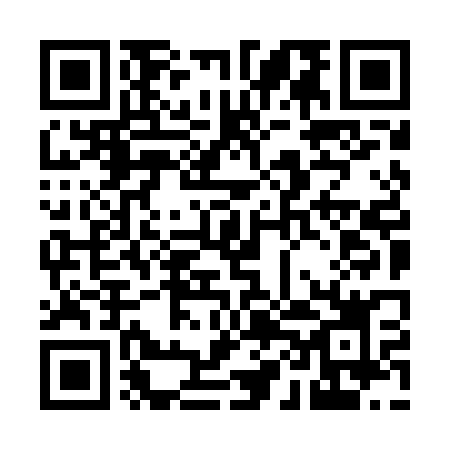 Prayer times for Wola Drzewiecka, PolandMon 1 Apr 2024 - Tue 30 Apr 2024High Latitude Method: Angle Based RulePrayer Calculation Method: Muslim World LeagueAsar Calculation Method: HanafiPrayer times provided by https://www.salahtimes.comDateDayFajrSunriseDhuhrAsrMaghribIsha1Mon4:146:1412:445:117:149:072Tue4:116:1212:445:127:169:093Wed4:086:1012:435:137:189:124Thu4:056:0712:435:147:209:145Fri4:036:0512:435:167:219:166Sat4:006:0312:425:177:239:187Sun3:576:0112:425:187:259:218Mon3:545:5812:425:197:269:239Tue3:515:5612:425:207:289:2610Wed3:485:5412:415:227:309:2811Thu3:445:5212:415:237:319:3012Fri3:415:4912:415:247:339:3313Sat3:385:4712:405:257:359:3514Sun3:355:4512:405:267:379:3815Mon3:325:4312:405:277:389:4116Tue3:295:4112:405:297:409:4317Wed3:265:3812:405:307:429:4618Thu3:225:3612:395:317:439:4819Fri3:195:3412:395:327:459:5120Sat3:165:3212:395:337:479:5421Sun3:125:3012:395:347:489:5722Mon3:095:2812:385:357:509:5923Tue3:065:2612:385:367:5210:0224Wed3:025:2412:385:377:5310:0525Thu2:595:2212:385:387:5510:0826Fri2:555:2012:385:407:5710:1127Sat2:525:1812:385:417:5910:1428Sun2:485:1612:385:428:0010:1729Mon2:455:1412:375:438:0210:2030Tue2:415:1212:375:448:0410:23